If so, the Brighten Academy Pep Club is the place for you!!!SPONSORED BY: Shequitia DavisPep Club is all about showing your school spirit! We will be giving our school teams a proper sendoff on game/competition days. This year we will begin by making goodie bags and signs to support the flag football teams. We will also be walking down to the games to the cheer the team.Who: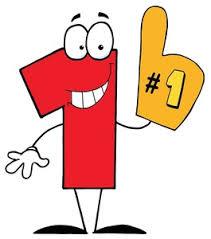 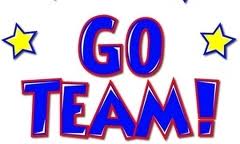 4th – 8th grade students (25 openings)  When: Wednesdays 3:30 – 4:15Our first meeting will be Wednesday, October 9, 2010.Where:Room 210 (Spanish/Music Room)Cost: $7.00 supply fee for this semester & 1 large bag of candy of your choice.Please return registration form to your homeroom teacher along with the registration fee to be placed in Ms. Davis’s box. Make checks payable to Brighten Academy.Child’s name: ________________________________ Age: _____ Grade: _____ Phone number: (        )_____________________ 	Email: ______________________________Shequitia Davis, sdavis@brightenacademy.com